安徽医科大学临床医学院学生健康状况承诺书本人承诺，根据防疫要求，以上提供的资料真实、准确、有效，如有隐瞒，愿承担相应法律后果。                                                      承诺人：                                                      日  期：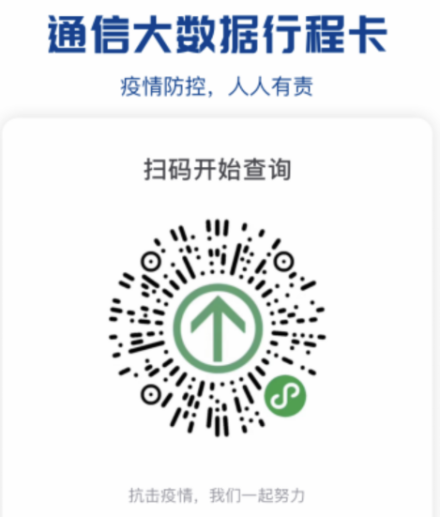 